EDITAL 02/2014 – PROPESP/FADESPPROGRAMA INSTITUCIONAL DE APOIO À PRODUÇÃO ACADÊMICA - PIAPAA Pró-Reitoria de Pesquisa e Pós-Graduação (PROPESP) e a Fundação de Amparo e Desenvolvimento da Pesquisa (FADESP) tornam pública a seleção de propostas no âmbito do Programa Institucional de Apoio à Produção Acadêmica (PIAPA), com o objetivo de apoiar o comparecimento de pesquisadores da UFPA a eventos científicos no país e no exterior, para a apresentação de trabalhos científicos originais. O presente edital prevê a concessão de passagens aéreas para comparecimento aos eventos, complementando as concessões do PIAPA por cota às unidades acadêmicas da UFPA. O Programa será coordenado pela PROPESP, por meio de sua Diretoria de Pesquisa (DPQ), com o apoio da FADESP.1. DISPOSIÇÕES GERAISO apoio previsto neste Edital é destinado a servidores docentes e técnico-administrativos da UFPA, que pretendam apresentar trabalhos científicos originais em eventos científicos no país ou no exterior, com o compromisso de posterior submissão dos trabalhos para publicação em revistas científicas indexadas.O apoio limita-se à concessão de passagem aérea, na classe econômica, com tarifa promocional. Não serão concedidas diárias ou recursos para outras despesas relacionadas ao comparecimento ao evento.Não poderá se candidatar ao apoio para comparecimento a evento no país o docente ou técnico já contemplado com uma concessão no âmbito do Programa PIAPA, por cota às unidades acadêmicas da UFPA, no ano de 2014.Não poderá se candidatar ao apoio para comparecimento a evento no exterior o docente ou técnico contemplado nos editais PIAPA (comparecimento a evento no exterior) ou PACI (subprograma PACI Internacional) nos anos de 2013 ou 2014.Às propostas para comparecimento a eventos internacionais selecionadas no âmbito deste edital serão destinados recursos da ordem de R$120.000,00 (cento e vinte mil reais), alocados no orçamento da FADESP para o ano de 2014.Às propostas de comparecimento a eventos nacionais selecionadas no âmbito deste edital serão destinados recursos da ordem de R$80.000,00 (oitenta mil reais), alocados no orçamento da PROPESP para o ano de 2014. Dos recursos destinados ao Edital, 50% serão reservados para atender solicitações na primeira chamada, destinada a apoiar o comparecimento a eventos com data de início entre 01 de abril e 31 de agosto de 2014. Outros 50% dos recursos serão destinados para atender solicitações na segunda chamada, destinada a apoiar o comparecimento a eventos com data de início entre 01 de setembro de 2014 e 30 de março de 2015.Caberá à PROPESP julgar o mérito das solicitações e classificá-las em ordem decrescente de pontuação, para atendimento conforme a disponibilidade de recursos.Caberá à FADESP executar a aquisição da passagem aérea internacional em nome do beneficiário do apoio.Caberá à PROPESP executar a aquisição da passagem aérea nacional em nome do beneficiário do apoio.A execução do apoio ficará condicionada à disponibilidade dos recursos pela FADESP e pela PROPESP. O beneficiário do auxílio fica obrigado a também apresentar o trabalho apoiado em evento na UFPA, dirigido aos alunos de graduação.A apresentação de proposta deve observar rigorosamente as condições descritas adiante. 2. PÚBLICO ALVO2.1. Pode candidatar-se ao apoio previsto neste edital o servidor docente ou técnico-administrativo da UFPA que atenda os requisitos definidos adiante e que não tenha sido contemplado com outro apoio do PIAPA e do PACI (subprograma PACI Internacional) nos anos de 2013 e2014, conforme itens 1.3. e 1.4. acima.2.2. Não poderá candidatar-se ao apoio previsto neste Edital o servidor que apresente qualquer pendência ou débito junto à PROPESP ou FADESP até a data limite para a apresentação de propostas.3. REQUISITOS PARA A SOLICITAÇÃO DE PASSAGEM NACIONAL OU INTERNACIONAL3.1. O solicitante deve ser autor ou coautor de trabalho científico original submetido para apresentação preferencialmente oral no evento.3.1.1. No caso de trabalhos com mais de um autor, apenas um deles será apoiado para comparecimento ao evento.3.1.2. A comprovação de aceitação do trabalho pela organização do evento não será necessária para a apresentação da proposta, mas será indispensável para a aquisição da passagem, se a proposta for classificada para atendimento.3.1.3. A apresentação oral pode ser em atividade de conferência, simpósio, mesa redonda, sessão de comunicação oral, ou atividade correlata, a critério da PROPESP.3.2. O solicitante deve ser coordenador ou participante de projeto de pesquisa registrado na PROPESP.3.3. O evento deve ter abrangência nacional ou internacional e ser promovido, preferencialmente, por sociedade científica.3.4. A área do evento deve ser compatível com a área de atuação acadêmica do solicitante na UFPA.3.5. O candidato ao auxílio para comparecimento a evento nacional deverá ter publicado pelo menos um trabalho científico no ano de 2013, na forma de artigo em periódico, livro, ou capítulo de livro, como autor principal ou coautor.4. REQUISITOS ADICIONAIS PARA A SOLICITAÇÃO DE PASSAGEM INTERNACIONAL4.1. O solicitante deve estar vinculado como docente permanente ou colaborador a Curso de Pós-Graduação stricto sensu (Mestrado ou Doutorado) da UFPA.4.2. O solicitante deve estar orientando, no momento da solicitação, pelo menos um discente de Iniciação Científica e pelo menos um discente de Mestrado ou Doutorado. 4.3. O solicitante deverá ter publicado pelo menos dois trabalhos científicos no ano de 2013, na forma de artigo em periódico, livro, ou capítulo de livro, como autor principal ou coautor.5. LIMITES DAS CONCESSÕES5.1. Serão adquiridas passagens aéreas nacionais até o custo máximo de R$2.000,00 (dois mil reais) por passagem.5.2. Serão adquiridas passagens aéreas internacionais até o custo máximo de R$4.000,00 (quatro mil reais) por passagem.5.2.1. Caso o custo da passagem aérea internacional exceda o valor de R$4.000,00 (quatro mil reais), a aquisição poderá ser efetuada desde que o candidato arque com o valor que ultrapassar aquele limite.5.3. No caso de passagens internacionais, será atendida prioritariamente apenas uma solicitação por Programa de Pós-Graduação stricto sensu da UFPA.5.3.1. Não havendo demanda de docentes de diferentes Programas de Pós-Graduação, poderá ser atendida mais de uma proposta de um mesmo Programa de Pós-Graduação.5.4. Os recursos destinados às propostas a serem atendidas na segunda chamada do Edital poderão ser acrescidos de eventuais saldos dos recursos reservados para a primeira chamada do Edital.6. DOCUMENTOS E PROCEDIMENTO PARA A CANDIDATURA6.1. Documentos necessários para a apresentação de candidatura ao auxílio:6.1.1. Formulário de Inscrição, conforme modelo apresentado no Anexo I deste Edital.6.1.2. Cópia do resumo do trabalho a ser apresentado no evento.6.1.3. Comprovante de submissão do trabalho para apresentação no evento.6.1.4. Documento de divulgação do evento ou cópia da página do evento na internet.6.1.5. Cópia do(s) trabalho(s) científico(s) publicado(s) no ano de 2013, conforme definido nos itens 3.5. e 4.3.6.1.6. Curriculum vitae disponível online na Plataforma Lattes do CNPq (não é necessário apresentar cópia impressa).6.2. A documentação completa para a candidatura deve ser encaminhada à PROPESP por meio de processo registrado no Protocolo Geral da UFPA, observado o horário de funcionamento do mesmo.7. AVALIAÇÃO E CLASSIFICAÇÃO DAS PROPOSTAS7.1. A avaliação das propostas será realizada por comissão designada pela PROPESP.7.2. A primeira etapa de avaliação consistirá de análise técnica da proposta, observando-se a compatibilidade com as exigências do Edital, bem como a suficiência da documentação apresentada, conforme definido no item 6.7.3. Propostas admitidas na primeira etapa serão classificadas com base em critérios definidos pela comissão designada pela PROPESP,  observando-se especialmente o perfil de produção acadêmica do candidato e o esforço de formação de novos pesquisadores, com base nas informações de seu curriculum vitae registrado na Plataforma Lattes.7.3.1. Terão prioridade para atendimento as propostas de candidatos não beneficiários de taxa de bancada de bolsa de Produtividade em Pesquisa do CNPq.7.3.2.Para a avaliação da produção acadêmica do candidato, serão computadas as publicações nos últimos cinco anos de artigos, livros e capítulos de livros.7.3.3. Os indicadores de formação serão ponderados considerando-se o número de orientandos de Doutorado (peso 3), o número de orientandos de Mestrado (peso 2) e o número de orientandos de Iniciação Científica (peso 1).7.4. A classificação inicial para atendimento, em cada chamada, levará em conta o disposto nos itens 1.5., 1.6., 5.1., 5.2. e 5.4., prevendo-se o atendimento de pelo menos 15 propostas para comparecimento a evento no exterior e 20 propostas para comparecimento a evento no país.7.5. O apoio será destinado exclusivamente para comparecimento ao evento informado na proposta. 7.6. As propostas classificadas, mas não atendidas, poderão vir a ser contempladas, no caso de disponibilidade de recursos, observando-se a ordem de classificação.8. CALENDÁRIO 8.1. Primeira Chamada – para eventos com início entre 01 de abril e 31 de agosto de 2014.8.1.1. Submissão de propostas: até 14 de março de 2014.8.1.2. Análise das Propostas:15a 25 de março de 2014.8.1.3. Divulgação dos Resultados:25 de março de 2014.8.2. Segunda Chamada – para eventos com início entre 01 de setembro de 2014 e 31 de março de 2015.8.2.1. Submissão de propostas: até o dia 11 de julho de 2014.8.2.2. Análise das Propostas:12 a 31 de julho de 2014.8.2.3. Divulgação dos Resultados: 31 de julho de 2014.9. OBRIGAÇÕES FORMAIS DO BENEFICIÁRIO DO APOIO9.1. Preencher e enviar para o e-mail proap@fadesp.org.br a solicitação da passagem internacional, disponível no site da FADESP no link PROAP observando rigorosamente as instruções de preenchimento.9.1.1. Junto com a solicitação de emissão da passagem, o candidato deverá enviar o comprovante de aceitação do trabalho para apresentação no evento, conforme definido no item 3.1.2.9.1.2. A solicitação da passagem deve ser enviada à FADESP com pelo menos 30 dias de antecedência da data de viagem. Apenas para eventos com início em prazo inferior a 30 dias da data de divulgação das propostas aprovadas será admitido um prazo menor de antecedência do pedido de passagem.9.1.3. Após a aquisição da passagem internacional, quaisquer alterações de datas ou vôos, que implicarem em pagamento de taxas adicionais ou diferenças de tarifas, serão de responsabilidade do beneficiário. 9.1.3. A data limite para a aquisição das passagens internacionais será o dia 10 de dezembro de 2014.9.1.3.1. No caso de eventos que ocorrerão entre janeiro e março de 2015, a aquisição da passagem poderá ser realizada sem o documento de aceitação do trabalho para apresentação no evento, desde que o candidato assuma o compromisso de, antes da data da viagem, apresentar o comprovante, ou ressarcir a FADESP do valor da passagem.9.2. Enviar à PROPESP a solicitação de passagem nacional, em acordo com os requisitos do SCDP do Ministério do Planejamento e à FADESP a solicitação de passagem Internacional pelo E-mail: proap@fadesp.org.br, disponível no site da fundação, no link PROAP.9.2.1. Junto com a solicitação de emissão da passagem, o candidato deverá enviar o comprovante de aceitação do trabalho para apresentação no evento, conforme definido no item 3.1.2.9.2.2. A data limite para a aquisição das passagens nacionais para eventos que ocorrerão até dezembro de 2014 será o dia 30 de outubro de 2014.9.2.3. Para eventos que ocorrerão entre janeiro e março de 2015, a aquisição da passagem nacional deverá ser solicitada até 15 de fevereiro de 2015.9.2.4. Após a aquisição da passagem nacional, quaisquer alterações de datas ou vôos, que implicarem em pagamento de taxas adicionais ou diferenças de tarifas, serão de responsabilidade do beneficiário. 9.3. Encaminhar à PROPESP, no prazo de 15 dias após o retorno à UFPA, cópias dos bilhetes de embarque e do comprovante de comparecimento ao evento.9.4. Atender as solicitações da FADESP relacionadas à prestação de contas do auxílio.9.5. Ressarcir a FADESP ou a UFPA dos recursos despendido com a aquisição da passagem, no caso de descumprimento do especificado nos itens 9.3., 9.4. e 9.5..9.6. No texto dos trabalhos apresentados, registrar o apoio da FADESP e da PROPESP.10. OBRIGAÇÕES ACADÊMICAS DO BENEFICIÁRIO DO APOIO10.1. O beneficiário do apoio previsto neste edital fica obrigado a realizar uma atividade dirigida a alunos de graduação da Universidade Federal do Pará, para apresentação de seu trabalho de pesquisa, no prazo de dois meses após a participação no evento. 10.2. O beneficiário do apoio previsto neste edital fica obrigado a submeter para publicação em revista indexada o trabalho apresentado no evento.10.3. No prazo de noventa dias após o evento, o candidato deverá apresentar à PROPESP o Relatório de Prestação de Contas, conforme modelo no Anexo II deste edital, acompanhado de (a) cópia do artigo, (b) cópia do comprovante de submissão do artigo e (c) documento assinado por um Diretor de Faculdade atestando a atividade realizada para alunos de graduação.10.4. O não envio dos documentos referidos no item 10.3. impossibilita a concessão pela PROPESP e pela FADESP de novos auxílios ao candidato inadimplente.11. PEDIDOS DE RECONSIDERAÇÃO11.1. Eventuais pedidos de reconsideração, devidamente fundamentados com documentação relevante, deverão ser encaminhados à PROPESP pelo Protocolo Geral da UFPA, no prazo máximo de 2(dois) dias após a divulgação do resultado.11.2. O julgamento de pedidos de reconsideração será realizado por comissão designada pela PROPESP.12.DISPOSIÇÕES FINAIS12.1. Não serão aceitas candidaturas fora do prazo, ou não encaminhadas via Protocolo Geral da UFPA.12.2. A PROPESP e a FADESP divulgarão os apoios concedidos em suas respectivas páginas eletrônicas.12.3. Caberá à PROPESP e à FADESP decidir conjuntamente sobre questões não previstas neste Edital. 12.4. A inadimplência com respeito a qualquer obrigação definida neste Edital impossibilita o pesquisador de candidatar-se a outras modalidades de apoio da PROPESP e da FADESP.13. INFORMAÇÕES ADICIONAIS13.1. Informações e esclarecimentos sobre o edital e sobre a apresentação de propostas poderão ser obtidos na Diretoria de Capacitação da PROPESP.Telefones: 3201-8399 e 3201-7582. E-mail: dpq_pesquisa@ufpa.brHome Page: www.propesp.ufpa.br13.2. Informações e esclarecimentos sobre o processo de emissão de passagens poderão ser obtidas junto à Coordenadoria de Apoio Administrativo da PROPESP.Telefone: 3201-8076. E-mail: idagama@ufpa.brHome Page: www.propesp.ufpa.br13.3. Informações e esclarecimentos sobre o processo de emissão de passagens internacionais poderão ser obtidas junto à Gerência Administrativa.E-mail: proap@fadesp.org.brTelefone: 4005-7476 e 40057402.Belém,  07 de fevereiro de 2014.Emmanuel Zagury TourinhoPró-Reitor de Pesquisa e Pós-GraduaçãoSinfrônio Brito MoraesDiretor Executivo da FADESPANEXO IFORMULÁRIO DE INSCRIÇÃOAnexo ao Edital 02/2014 – PROPESP/FADESPPIAPA - 2014DADOS PESSOAISNome do servidor:Endereço completo:E-mail:Telefones:DADOS INSTITUCIONAISLotação:Matrícula SIAPE:Curso de Graduação no qual atua (se aplicável):Curso de Pós-Graduação no qual atua como orientador (se aplicável):DADOS SOBRE O EVENTOTítulo do evento:Promotor:Local:Período:URL do evento:DADOS SOBRE O TRABALHO A SER APRESENTADOTítulo do trabalho:Atividade em que o trabalho será apresentado:Data de submissão do trabalho:Autores:DOCUMENTOS APRESENTADOS(   ) Cópia do resumo do trabalho a ser apresentado no evento(   ) Comprovante de submissão do trabalho para apresentação no evento(   ) Documento de divulgação do evento ou cópia da página do evento na internet(   ) Cópia(s) de trabalho(s) científico(s) publicado(s) no ano de 2013(   ) Curriculum vitae registrado na Plataforma LattesPRODUÇÃO ACADÊMICA NO PERÍODO 2009-2013NÚMERO DE ORIENTANDOS ATUAISDoutorado: Mestrado:Iniciação Científica (com bolsa):Chamada(  ) 1 – Eventos com início entre 01/04/14 e 31/08/2014(  ) 2 – Eventos com início entre 01/09/2014 e 31/03/15Local/Data:______________, ___/____/____		Assinatura:_____________________________________________ANEXO IIRELATÓRIO DE PRESTAÇÃO DE CONTASAnexo ao Edital 02/2014 – PROPESP/FADESPPIAPA - 2014DADOS DO CANDIDATO APOIADONome do servidor:Endereço completo:E-mail:Telefones:Lotação:Matrícula SIAPE:Curso de Graduação no qual atua (se aplicável):Curso de Pós-Graduação no qual atua como orientador (se aplicável):DADOS SOBRE O EVENTOTítulo do evento:Promotor:Local:Período:URL do evento:Título do trabalho apresentado no evento:ATIVIDADE REALIZADA PARA ALUNOS DE GRADUAÇÃOTipo de atividade:Título da atividade:Data da atividade:Carga horária da atividade:ARTIGO RESULTANTE DO TRABALHO APRESENTADO NO EVENTO E SUBMETIDO PARA PUBLICAÇÃOTítulo do artigo:Periódico ao qual o artigo foi submetido:Data da submissão do artigo ao periódico:Resultado da avaliação do artigo (se disponível):DOCUMENTOS APRESENTADOS – CÓPIAS EM ANEXO(   ) Documento da Direção da Faculdade atestando a atividade dirigida a alunos de graduação.(   ) Cópia do artigo.(   ) Comprovante de submissão do artigo.(   ) Comprovante do resultado da avaliação do artigo (se disponível).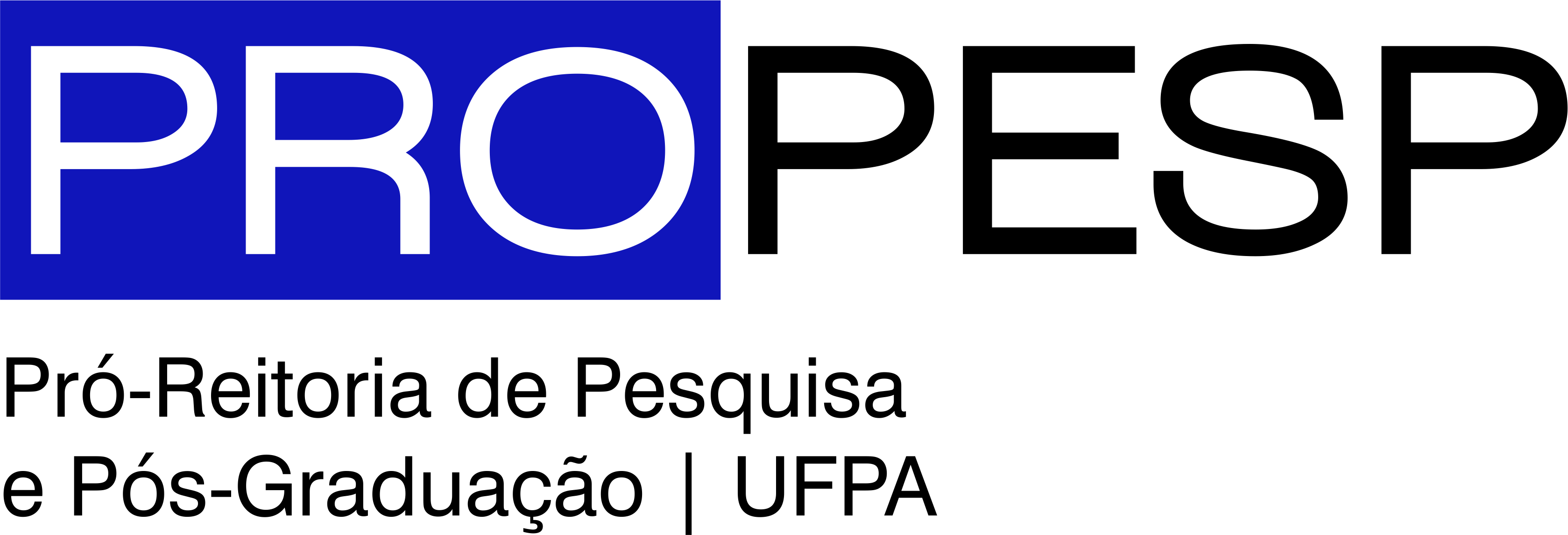 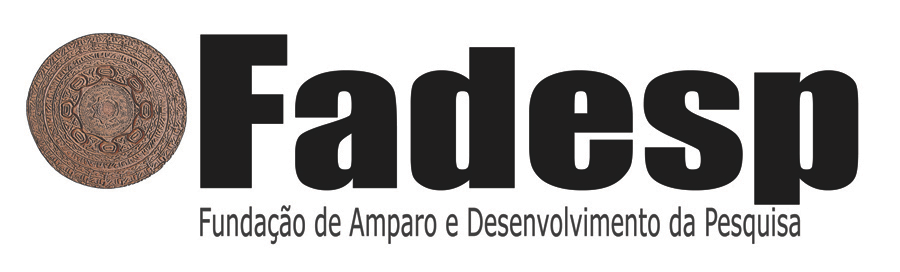 QuantidadeArtigos Publicados segundo o qualis da áreaARTIGO COMPLETO EM PERIÓDICO A1ARTIGO COMPLETO EM PERIÓDICO A2ARTIGO COMPLETO EM PERIÓDICO B1ARTIGO COMPLETO EM PERIÓDICO B2ARTIGO COMPLETO EM PERIÓDICO B3ARTIGO COMPLETO EM PERIÓDICO B4ARTIGO COMPLETO EM PERIÓDICO B5B) Livros e capítulos de Livros * Obs: deverá ser informado o código da indexação (ISBN, etc..)AUTORIA DE LIVRO ESPECIALIZADO (Edição Internacional)AUTORIA DE LIVRO ESPECIALIZADO (Edição Nacional/Local)AUTORIA DE CAPÍTULO DE LIVRO ESPECIALIZADO (Edição Internacional)AUTORIA DE CAPÍTULO DE LIVRO ESPECIALIZADO (Edição Nacional/Local)ORGANIZAÇÃO DE LIVRO ESPECIALIZADO (Edição Internacional)ORGANIZAÇÃO DE LIVRO ESPECIALIZADO (Edição Nacional/Local) 